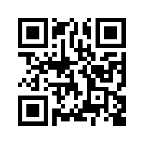 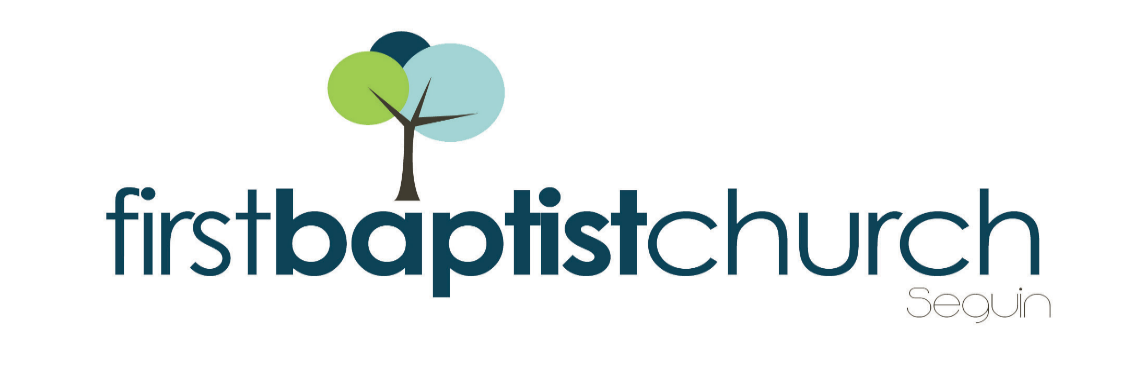 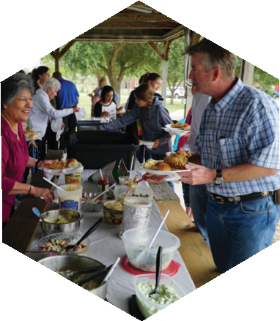 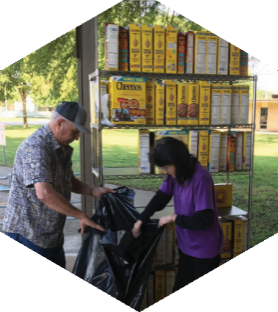 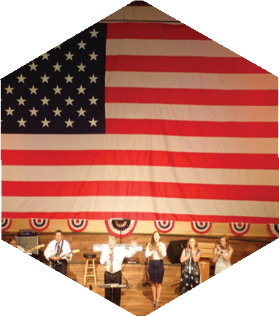 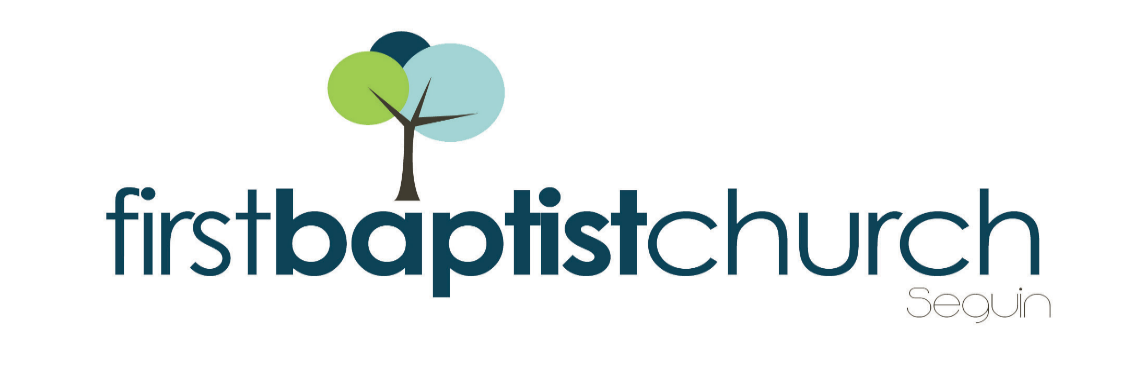 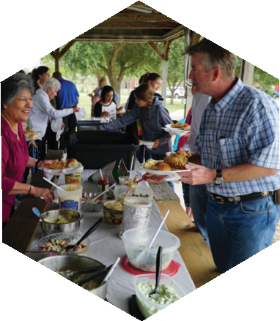 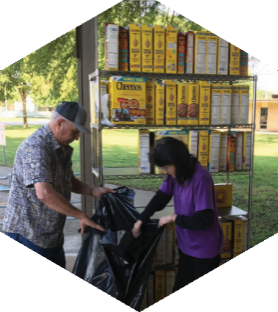 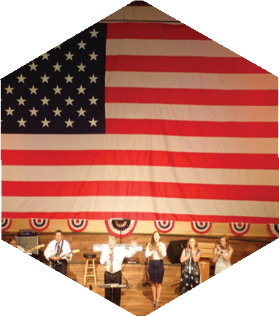 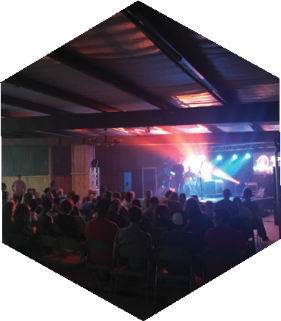 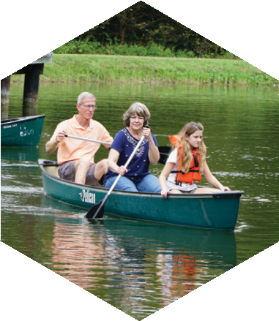 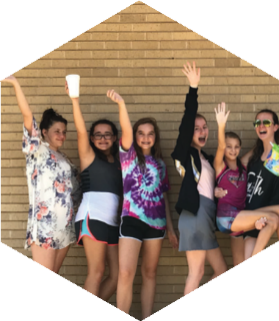 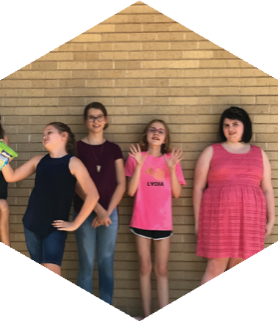 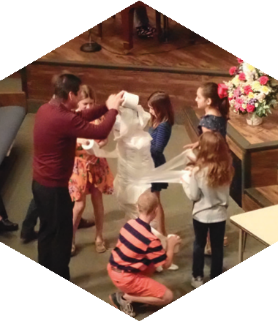 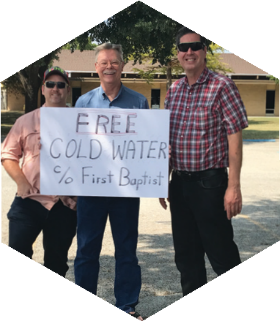 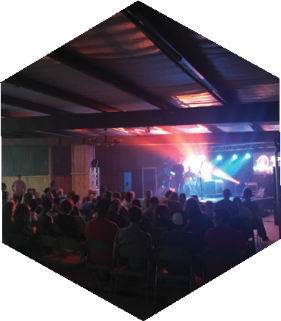 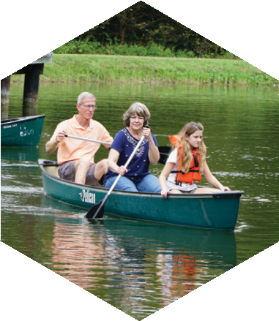 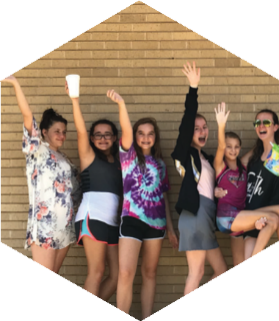 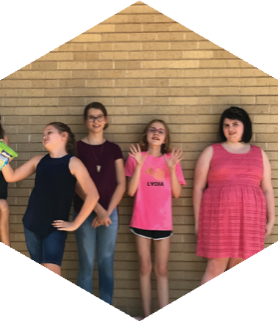 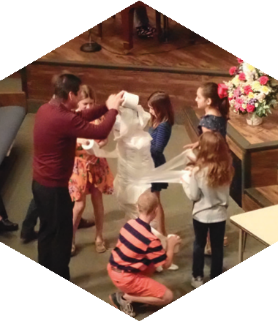 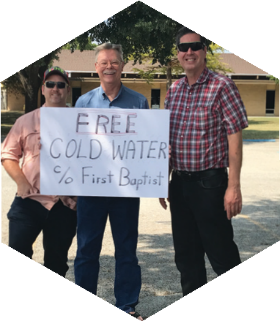 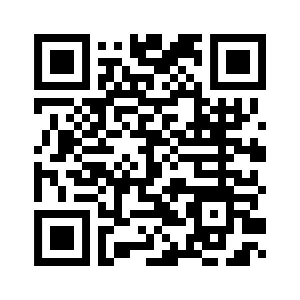 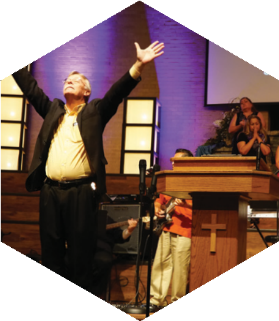 MORNING SERVICEJanuary 5, 2020    10:30 amWORSHIP MEDLEY 				  CongregationCome Thou Fount of Every BlessingChrist Is RisenPRAYER/WELCOME				    Pastor BriceHOPE FOR 2020					     	     VideoSCRIPTURE: Matt 17:4,9; Num 13:27-30, 14:1-4			 					  Josh GrahamWORSHIP MEDLEY                                    CongregationBe Thou My VisionForever (We Sing Halleluiah)Before The Throne of God AboveWHAT IS YOUR CHOICE FOR 2020?        Herman CramerRESPONDING TO GOD’S WORD             CongregationWherever He Leads, I’ll GoOFFERING             					Prayer						Travis PhillipsAlways				    		    Praise Team               *    Children 4 years old thru First Grade dismissed for children’s worship following this song. MORNING SERVICEWelcome Brother Herman Cramer who will be bringing the morning message.  Herman is a full time evangelist who is a long-time member of our church.EVENING SERVICE: 6:00 PMJoin us tonight for a traditional service of hymns straight from the hymnal and verse by verse preaching by Bro. Graham.GRAIN OFFERINGTODAYToday is our first grain offering of the new year! Our goal is 100 boxes. Please place your offering on the available shelves in the foyer. Thank you for your help in reaching the city of Seguin.KEENAGER’S LUNCHEONJANUARY 6Table games and fellowship will begin at 10:00 AM followed by a catered lunch at 11:30 AM. At noon we will have music by Clifton Janskey. MORE INFORMATIONIf you are interested in more information about the church, please fill out the white pew card and place it in the offering plate. Please feel free to write in a physical address if you do not have an email. Any prayer requests may be written on the back of the card.